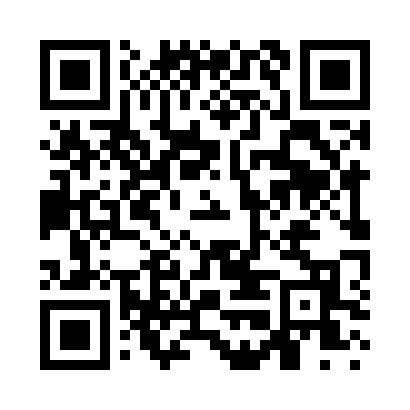 Prayer times for West Davenport, New York, USAMon 1 Jul 2024 - Wed 31 Jul 2024High Latitude Method: Angle Based RulePrayer Calculation Method: Islamic Society of North AmericaAsar Calculation Method: ShafiPrayer times provided by https://www.salahtimes.comDateDayFajrSunriseDhuhrAsrMaghribIsha1Mon3:425:271:045:078:4110:252Tue3:435:271:045:088:4110:253Wed3:445:281:045:088:4010:244Thu3:455:291:045:088:4010:245Fri3:465:291:055:088:4010:236Sat3:475:301:055:088:3910:237Sun3:485:311:055:088:3910:228Mon3:495:311:055:088:3910:219Tue3:505:321:055:088:3810:2010Wed3:515:331:055:088:3810:1911Thu3:525:331:055:088:3710:1912Fri3:535:341:065:088:3710:1813Sat3:545:351:065:088:3610:1714Sun3:555:361:065:088:3510:1615Mon3:575:371:065:088:3510:1516Tue3:585:381:065:078:3410:1417Wed3:595:381:065:078:3310:1218Thu4:005:391:065:078:3310:1119Fri4:025:401:065:078:3210:1020Sat4:035:411:065:078:3110:0921Sun4:045:421:065:078:3010:0722Mon4:065:431:065:068:2910:0623Tue4:075:441:065:068:2810:0524Wed4:095:451:065:068:2810:0325Thu4:105:461:065:068:2710:0226Fri4:115:471:065:058:2610:0127Sat4:135:481:065:058:259:5928Sun4:145:491:065:058:239:5829Mon4:165:501:065:048:229:5630Tue4:175:511:065:048:219:5531Wed4:195:521:065:048:209:53